กิจกรรมเข้าวัดทุกวันพระ ณ วัดคลองมะนาว ตำบลไม้รูด อำเภอคลองใหญ่ จังหวัดตราดวันศุกร์ที่ 3 พฤศจิกายน 2560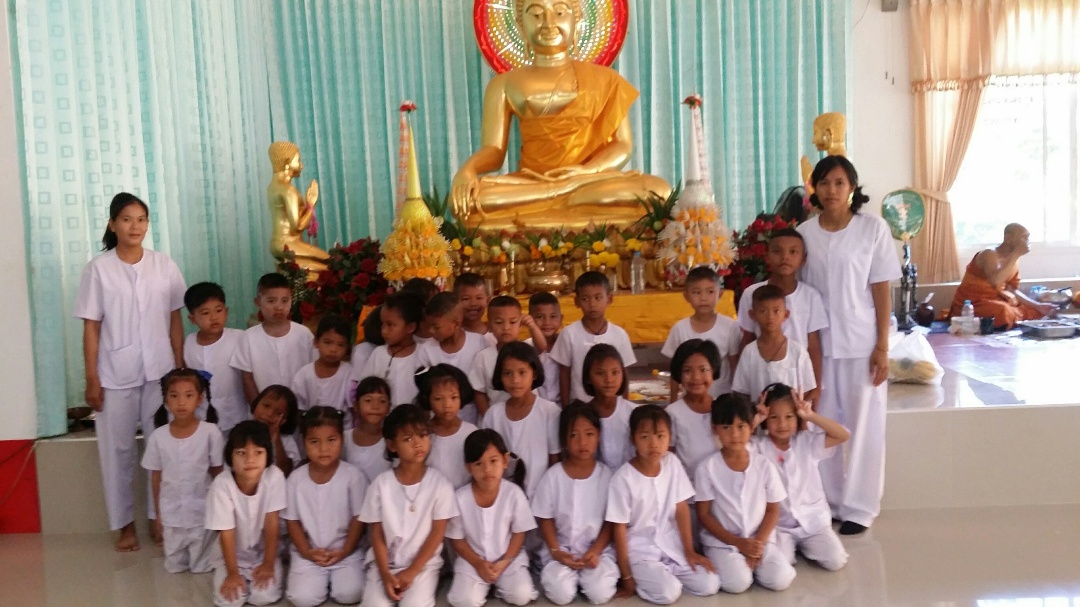 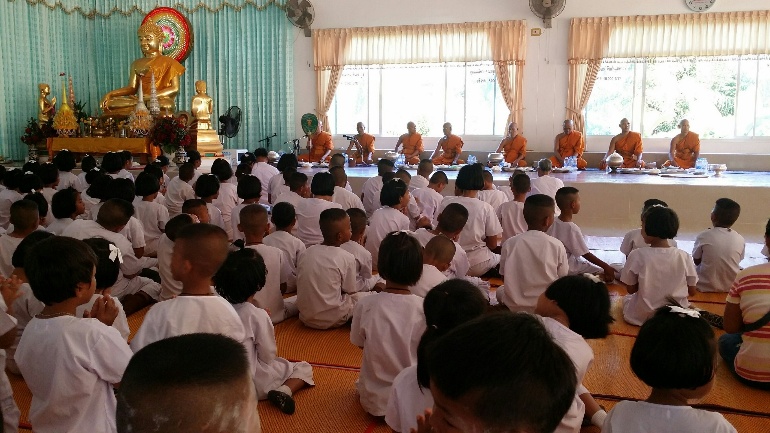 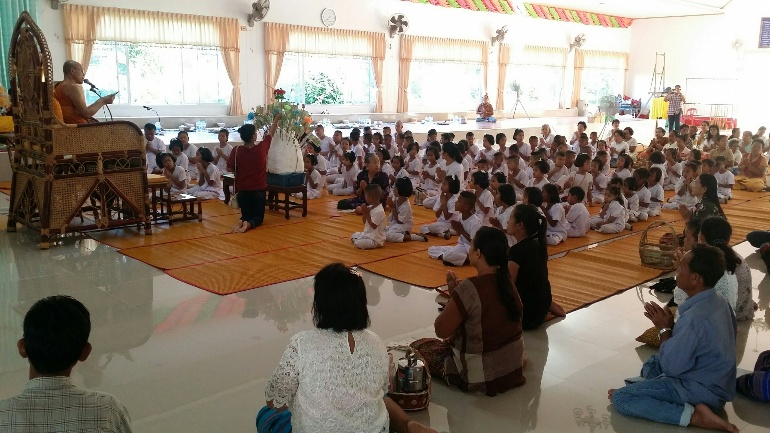 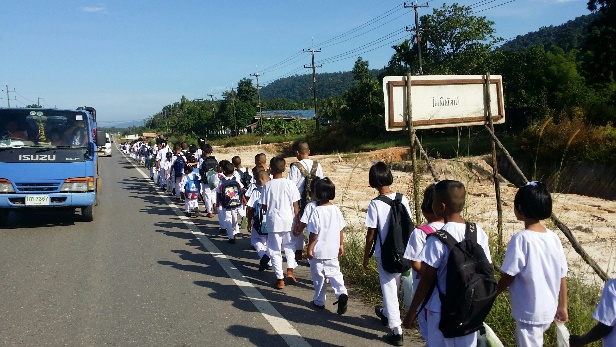 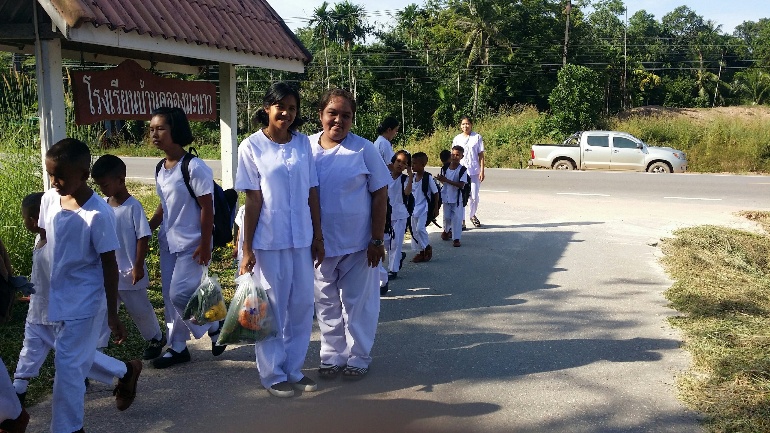 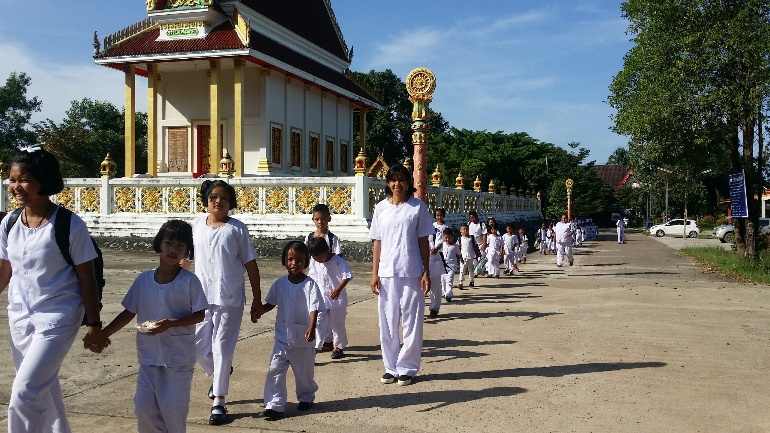 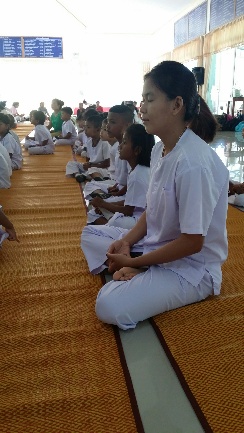 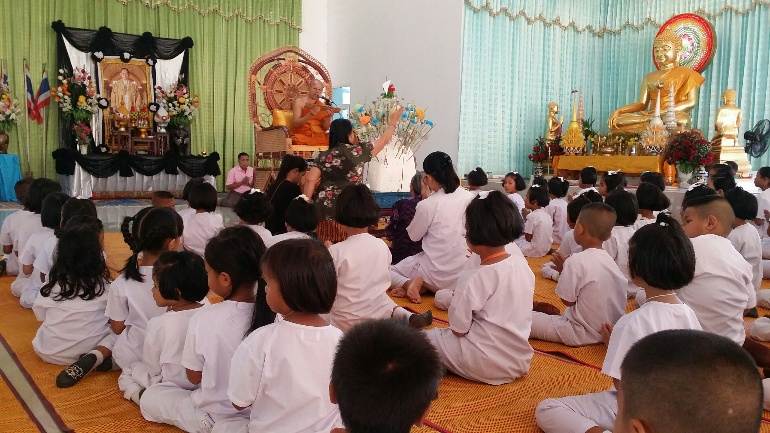 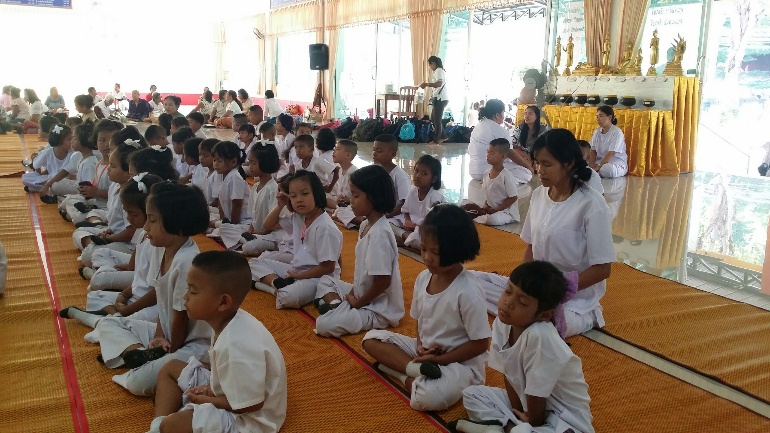 